Праздник ОсениныЦели праздникаСовершенствовать интеллектуальные способности учащихся;способствовать самореализации детей;расширять кругозор учащихся;воспитывать любовь к родной природе.Оборудование: выставка работ учащихся (поделки, рисунки), костюмы для сценки, шапочки овощей.Ход праздникаНа празднике присутствуют учителя школы, учащиеся и их родители. Зал празднично украшен, оформлена выставка рисунков, поделок. Звучит музыка, ребята заходят в зал и рассаживаются по местам. Входит ведущий.ВедущийЗа окном падают жёлтые листья. Вся улица украшена осенним ковром. Кругом пасмурно, но очень, очень красиво. Вслед за летом к нам незаметно пришла осень. Ах, осень, осень, осень… ВедущийЛето быстро пролетело,Ветерком прошелестело.Осень к нам в окно глядит,Частым дождиком стучит.Двери ветром распахнула,Листьев веер развернула,Птиц в дорогу собрала,Нам гостинцев собрала.(входит осень)ОсеньЗдравствуйте, мои друзья!Рада всех вас видеть я.Целый год мы не видались,А сегодня повстречались.Принесла вам угощенье –Не конфеты, не печенье.Фрукты, овощи, рябину –В них по многу витаминов.Моим подаркам каждый рад:Со мной осенний листопад,Алеют ягоды рябины,Грибочки просятся в корзины.А вы встречать меня готовы?Ну что, друзья, держите слово! Ученик 1Промелькнуло быстро лето,Пробежало по цветам.За горами бродит где-тоИ без нас скучает там.Ученик 2Опустел наш школьный садПаутинки вдаль летят,И на южный край земли Протянулись журавли.Ученик 3Янтарная осень начальнаяСрывается лист золотой.Картина немного печальная,И грусть навевает порой.Темнеют далёкие ели,Холодною стала река…Я помню, как птицы галдели –Сейчас уж летят в облаках.Ученик 4А ещё ты удивляешь, осень,Раскрашенной листвой.Оранжевый и жёлтый Любой листочек твой.Ученик 5Утром мы во двор войдём – Листья сыплются дождём, Под ногами шелестятИ летят, летят, летят.Ученик 6Осень, осыпает весь наш бедный сад,Листья пожелтели, по ветру летят.Лишь вдали красуются, там, на дне долин,Кисти ярко – красных вянущих рябин.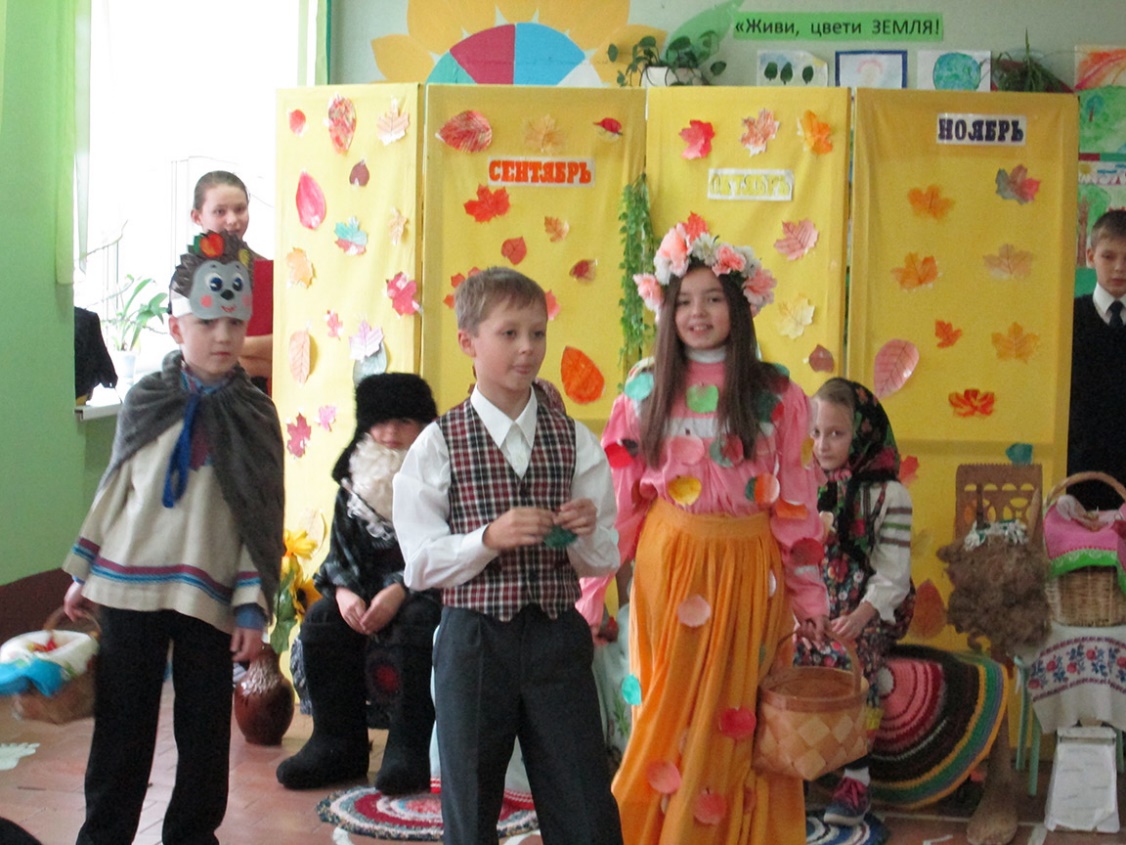 ОсеньВижу я, что здесь собрались умные, весёлые и находчивые ребята. Обо мне много знаете, почитаете меня. Нравится мне у вас. Спасибо за приём. (Дети встречают осень хлебом – солью)ОсеньА загадки вы умеете отгадывать? Сейчас проверю!ЗагадкиМаленький, горький, луку брат.К пище приправа и на микробов – управа. (Чеснок)Стоит матрёшка на одной ножке,Закутана, запутана. Что это? (Капуста) Что копали из земли, жарили, варили?Что в золе мы испекли, ели да хвалили? (Картофель)Круглая, а не месяц,Белая, а не мукаГорькая, а не полынь. (Редька)На одном быке семь шкур. (Лук)Над землей трава, Под землёй – алая голова. (Свекла)Красный нос в землю врос,А зелёный хвост - снаружи.Нам зелёный хвост не нужен,Нужен только сладкий нос. (Морковь)Он круглый и красный,Как глаз светофораСреди овощей нет сочней … (Помидор)ОсеньМолодцы ребята! Угадали мои загадки.ВедущийА попробуйте теперь угадать мою загадку?Круглое, румяное,Я расту на ветке, Любят меня взрослые И маленькие детки. (Яблоко)ОсеньЯблоко спелое, красное, сладкоеЯблоко, хрустящее с кожицей гладкою.Каким же яблоко ещё бывает?ВедущийХвалёным! Я такое знаю!ОсеньХвалёным? А давайте спросим у ребят.Конкурсы «Хвалёное яблоко», «Морковочка для Вовочки», «Волшебный мешок»ВедущийА кто частушки нам про яблоки споёт.Артистов всех награда ждёт.«поют частушки»ОсеньА вот герой одной известной сказки не знал, что растет у него в огороде. Расскажут нам об этом участники кружка «Наш край» (Выходят под музыку)СКАЗКА ПРО РЕПКУ (инсценированние сказки)Осень: Вижу, любите трудиться.Можно и повеселиться.Приглашаю я народ.Встать в веселый хоровод! (Образуют 2 круга)Исполняется песня-хоровод «Урожайная» Ведущий: Вот и подошел наш праздник к концуВот и Осень попрощалась с нами,Скрылась за лесами и полями.Но на следующий год она вновь к нам придёт.(по окончанию праздника дети угощаются яблоками)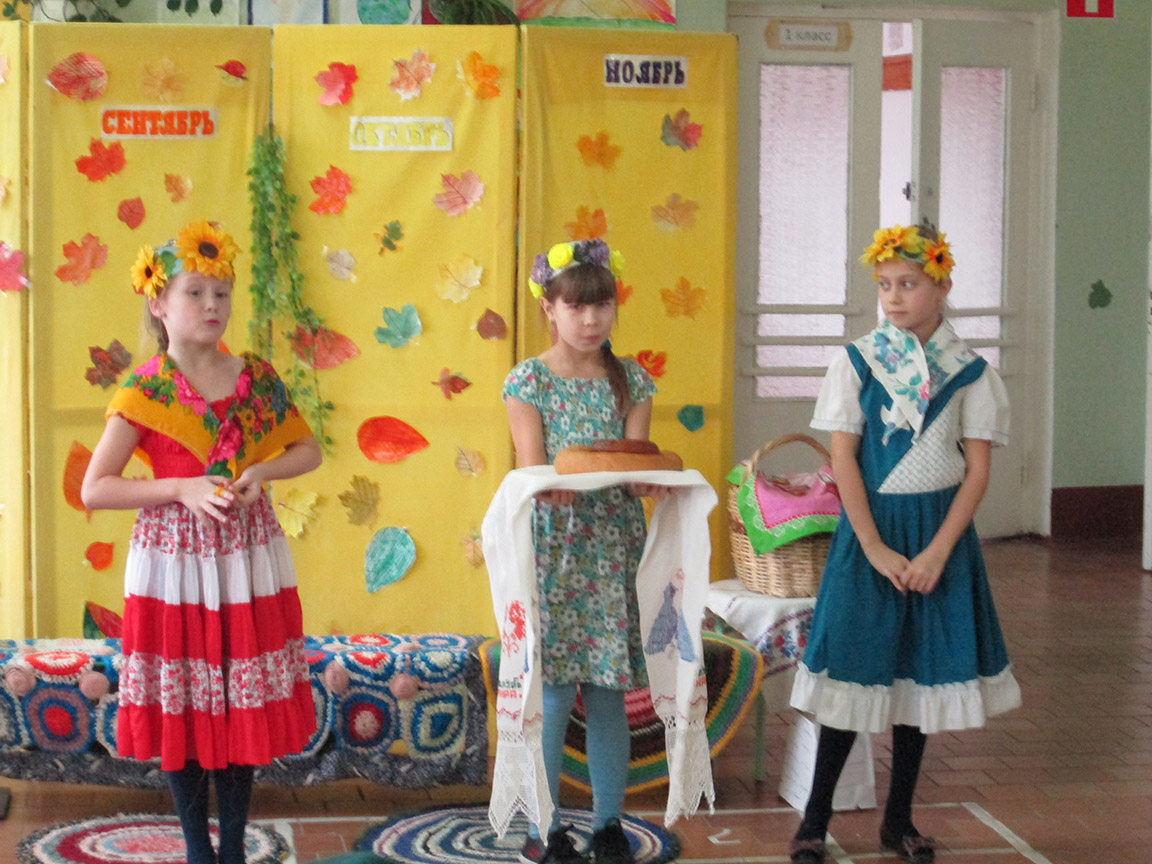 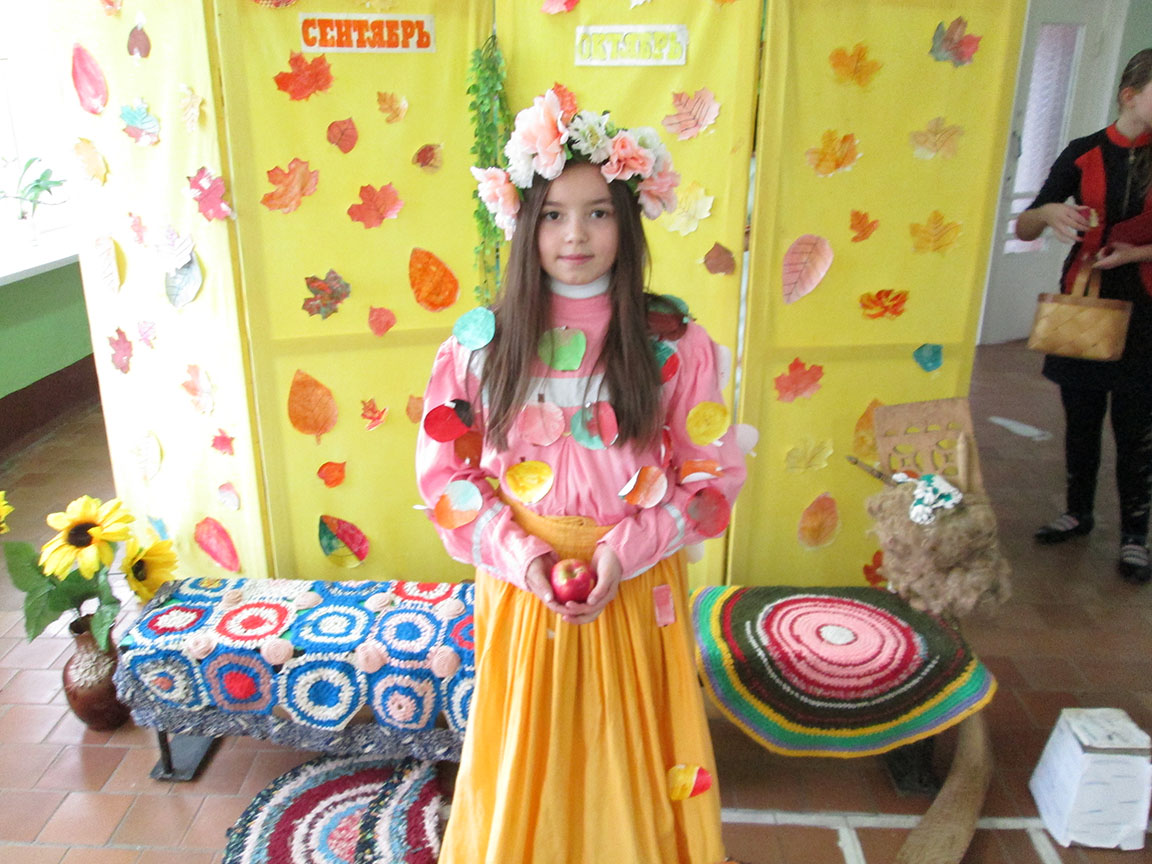 